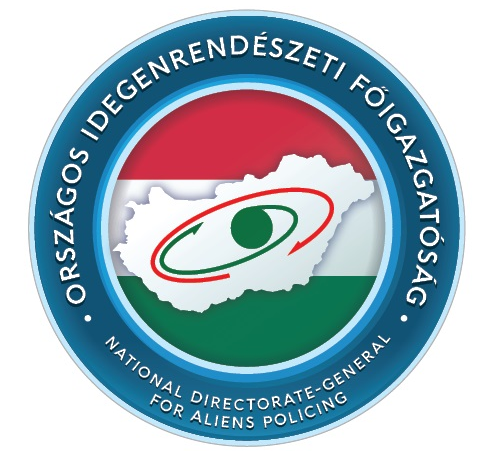 IDEIGLENES VÉDELMET/ Тимчасовий захист   KÉREK/ Бажаю		NEM KÉREK/ Не бажаюVELEM EGYÜTT KÉRELMEZŐ ….. FŐ KISKORÚ, …. FŐ NAGYKORÚ / Зі мною бажаючих ..... осіб, з них .... неповнолітні.SZEMÉLYI ADATOK LATIN NYOMTATOTT BETŰKKEL / Особисті дані латинськими літерами:CSALÁDI NEVE/ Прізвище: 		_____________________________________UTÓNEVE(I) / Ім'я:				_____________________________________SZÜLETÉSI CSALÁDI NEVE/ Прізвище при народженні: _____________________SZÜLETÉSI UTÓNEVE(I) / Ім'я при народженні: _____________________________ANYJA SZÜLETÉSI CSALÁDI NEVE/ Дівоче прізвище матері: ________________ANYJA SZÜLETÉSI UTÓNEVE/ Дівоче ім'я матері: __________________________SZÜLETÉSI ORSZÁG/Країна народження: ___________________________________SZÜLETÉSI TELEPÜLÉS/Місце народження):_________________________________SZÜLETÉSI IDŐ/ Дата народження: _________________________________________NEME/ Стать:		FÉRFI/ Чоловіча			NŐ/ ЖіночаCSALÁDI ÁLLAPOTA/сімейний стан: ____________________ÁLLAMPOLGÁRSÁGA/ Громадянство:					Büntetőjogi felelősségem tudatában kijelentem, hogy magyar állampolgársággal/ Усвідомлюючи свою кримінальну відповідальність, я заявляю, що маю угорське громадянство:  Rendelkezem/ я маю                                            Nem rendelkezem/у мене немаєOKMÁNY ADATOK/ Документні даніÚTLEVÉL/ Закордрнний паспорт: _______________________________	SZEMÉLYAZONOSÍTÓ IGAZOLVÁNY/	Документ про ідентифікацію особи:_________________________________________________________JOGOSÍTVÁNY/ Права водія:_____________________________________EGYÉB/інший:__________________________________________________NYILATKOZAT/ Заява:HATÁRÁTLÉPÉS HELYE/ Місце перетину кордону: 					HATÁRÁTLÉPÉS IDEJE/ Час перетину кордону: 					FOGLALKOZÁS/ Професія: ______________________________________________ISKOLAI VÉGZETTSÉG/ Рівень освіти: ____________________________________SZÁLLÁSHELY CÍME/ Адреса місця перебування:A megadott címre postai küldemény kézbesíthető. A cím megváltozását a hatóságnak be kell jelenteni!/ Пошту можна доставити за вказаною адресою. Про зміну адреси необхідно повідомити офіс!MAGYARORSZÁGI SZÁLLÁSHELYEM BIZTOSÍTOTT/ Моє місце перебування в Угорщині забезпечено: 	IGEN/ Так	NEM/ НіIrányítószám/ЗІП код: _____________________________Város/місто: ______________________Utca/házszám/вулиця/номер: ________________________________________________Emelet/ajtó/ поверх/двері: ____________________________Telefonszám/номер телефону: _______________________E-mail/ Електронна пошта: ______________________________________________________________________________________________________________________Hatóság tölti ki!/ Цей розділ має бути заповнений офісом!MIR SZÁM:				IKTATÓSZÁM/ номер: 106-M-                        /2022KELT/ Дата: ………………………………………., 2022. ……………………………….Figyelem/ Увага! A kérelem aláírására kizárólag a menekültügyi hatóság előtt kerül sor a kérelem benyújtásával egyidejűleg. Заява підписується лише в органі з питань притулку одночасно із заявою.  KÉRELMEZŐ ALÁÍRÁSA/ Підпис заявника:	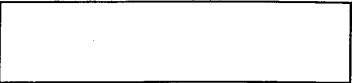 